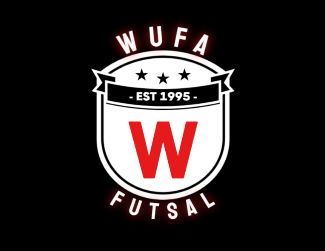                WAIVER & RELEASE FORMI understand that playing or participating in the above sport may be a potentially dangerous activity involving risk of injury. I understand that in any contact sport, such as the sport involved at this training, an athletic participant can be seriously injured. I am aware that the dangers and risks of my child's/ward's playing or participating in the above sport include, but are not limited to, falls, contact or collisions with other participants, equipment and facilities, and the effects of weather. I have certified to the director, by my signature below, that my child is in good health and physical condition and sufficiently able to participate in the above sport and the camp. I have advised the director of any limitations on my child's/ward's activities for medical reasons in writing below. Knowing and having been informed of the potential dangers and risks associated with playing the above sport, and in consideration of my child/ward being allowed to participate in the training, I hereby agree on behalf of myself, my family members and my child/ward to assume all such risks and, further, to waive, release, discharge and hold harmless the (WUFA FUTSAL), its director and their respective employees from any and all liability, actions, causes of actions, claims or demands for personal injury and/or illness of any kind or nature, and any other claims whatsoever arising out of, or in any way connected with, my child's/ward's playing and participating in the above sport and training. I fully understand that the training participant will be held responsible for all property damage. This Release and Waiver extends to all claims of every kind or nature whatsoever, foreseen or unforeseen, known or unknown. You agree that you are voluntarily participating in these activities and use of these facilities and premises and assume all risks of injury, illness, or death. We are also not responsible for any loss of your personal property.This waiver and release of liability includes, without limitation, all injuries which may occur as a result   of,(a) your use of all amenities and equipment in the facility and your participation in any activity, class, program, personal training or instruction, (b) the sudden and unforeseen malfunctioning of any equipment, (c) our instruction, training, supervision, or dietary recommendations, and (d) your slipping, tripping, bumping, and/or falling while in the club/facility, or on the club premises, including adjacent sidewalks and parking areas.You acknowledge that you have carefully read this waiver and release and fully understand that it is a release of liability. You expressly agree to release and discharge the (WUFA FUTSAL), and all affiliates, directors, owners, employees, agents, representatives, successors, or assigns, from any and all claims or causes of action and you agree to voluntarily give up or waive any right that you may otherwise have to bring a legal action against the club for personal injury or property damage.I authorize photograph, video, picture or likeness, and voice to appear in any documentary, promotion (including advertising), television, Internet, video, or radio coverage of the training, without compensation.To the extent that statute or case law does not prohibit releases for negligence, this release is also for negligence on the part of the Club, its agents, and employees.If any portion of this release from liability shall be deemed by a Court of competent jurisdiction to be invalid, then the remainder of this release from liability shall remain in full force and effect and the offending provision or provisions severed here from.By signing this release, I acknowledge that I understand its content and that this release cannot be modified orally.Signed: /s/ ________________________________Date: _____________________ Printed Name:Names of family members (if applicable):